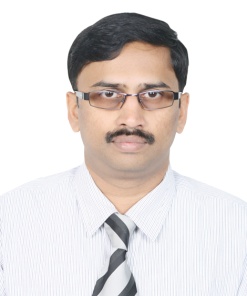 ANOOPANOOP.10@2freemail.com                                 Finance & Accounts Professional.OBJECTIVE: To be part of the Accounts/Finance Management team of a reputed organization that offers challenging & rewarding environment based on my expertise and qualification to facilitate mutually profitable growth.  Although I am a professional accountant it is my responsibility to look business as a whole, on a broader basis, and always take decisions on this aspect and thus by helping the overall development of the organization where I am working.PROFESSIONAL EXPERIENCE:  20 YEARS IN THE FIELD OF FINANCE &                                                        ACCOUNTS EducationICWA (Intermediate) Bachelor Degree in Science (Mathematics) M.G. University, Kerala, IndiaSOFTWARE KNOWLEDGE:M.S. Office: Word & ExcelDifferent Accounting Software Systems including Oracle & Tally.Career SnapshotManager (Finance & Business Development)                   Jan 2013 - PresentInayah Electromechanical Works L.L.C. DubaiManager (Finance & Administration),                          Aug 2009 – Dec 2012Dollar Auto Works, Dubai.Executive (Accounts).                                  Apr 2007 – Apr 2009 WILLIAM & JONES, Architectural & Interior Designing Consultation Company, Dubai.Sr. Executive (Finance & Accounts).               Aug 1998 – Mar 2007                      Asianet Satellite Communications Limited, India.Accountant                                                     Jun 1994 - Jul 1998Hotel Quality Inn Presidency, IndiaPROVEN JOB ROLE:Finance & Accounts ManagerEnsuring that the Financials of the company are properly managed and the year end Reports are prepared in time and Audited and submitted to the Banks and authorities in time.Generating all kind of MIS reports such as monthly financial statements, cash flow statements & budgets.Also taking care of costing functions & include – make sure that the elements of costs are booked accurately to the correct job, absorption of overheads to various jobs, calculation of work in progress, detailed project analysis, variance analysis.Always in touch with bank authorities on various bank facilities such as Guarantees, Letter of Credits & Overdrafts.Heading the Accounts Department and it is imperative to make sure that all accounting functions are performed in time and accurate.    Managing accounts receivables by vigorous follow-up, sending outstanding statements of accounts and make-sure that marketing department is also responsible for the recovery of debtors.Scheduling the creditors’ payment according to the credit terms and assists the management in formulating favorable credit policy.Make sure that inter-company transactions are reconciled accurately.Co-ordination of the subscriber accounting and finance functions and overall supervision of the branches. The re-conciliation of the Bank Statements,Business DevelopmentPerform key roles in Business Development and Marketing activities.To find new Clients and extract more value from current ones.Build and leverage relationships founded on trust and integrity to facilitate opportunitiesLiaison with the existing clients and coordinating their requirements are met as per the contract and finish the projects in time.Coordinating the Business Development & Marketing activities of the IRONMAN 4x4 Products (Dollar Auto Works is the Distributor for UAE) with the Dealer Network in UAE.Liaison with Major Business associates like JEVIC Japan, IRONMAN 4x4 Pty Ltd, Australia and BOSCH representing the company for all Trade Activities.Preparation & Submission of Tenders to NGO’s like IFRC, WFP and other Major Procurement Companies.Administrative LevelIt is one of my prime responsibilities to generally coordinate the day to day administrative aspects of the company.Handling the HR department and make sure that the recruitment process is done properly to help the management in the smooth function of the company. Managing the Salary payment of the staff and make sure that the Salaries are paid through the WPS system on a monthly basis.Effectively manage a team of more than 50 Employees working in different Capacities including the Management Team.PRO works related to the Government Authorities like Economic Department, Municipality, DEWA, Civil Defense, Emigration & Labor department.PERSONAL DETAILS:Nationality          :		IndiaDate of Birth       :	          25th May1969Marital Status     :             MarriedVisa Status         :             Resident VisaDriving License    :            India & UAE Light VehicleREFERENCE:To be provided upon request.  